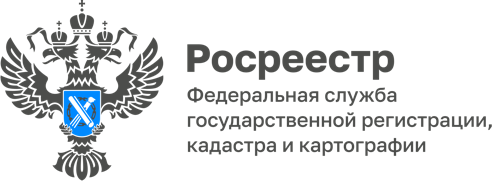 09.02.2023.Пресс-служба УправленияРосреестра по Приморскому краю+7 (423) 245-49-23, доб. 1085
25press_rosreestr@mail.ru690091, Владивосток, ул. Посьетская, д. 48Приморцы могут установить запрет на сделки с недвижимостью, не выходя из домаЗаявление о внесении в Единый государственный реестр недвижимости (ЕГРН) записи о невозможности регистрации сделок с недвижимостью без личного участия собственника можно направить через сайт Госуслуги.  Эта услуга Росреестра помогает собственнику недвижимости защититься от мошеннических действий, ведь после подачи такого заявления совершить сделку с недвижимостью посторонний человек не сможет - и не важно, подлинная у него доверенность или поддельная.Как сообщили в Приморском Росреестре, в прошлом году почти 15 тысяч жителей края запретили все процедуры со своей недвижимостью без своего личного участия, а по всей стране этой возможностью воспользовались более 400 тысяч человек.«Запись о запрете регистрации вносится в ЕГРН в течение 5 рабочих дней со дня приёма заявления, правообладатель увидит уведомление об этом в личном кабинете.  После этого Росреестр не будет рассматривать обращения от других людей в отношении его недвижимости без его участия», - говорит заместитель руководителя Управления Росреестра Наталья Балыш.Мобильное приложение «Госключ» позволяет бесплатно получить сертификат усиленной квалифицированной электронной подписи и использовать его для подписания документов на смартфоне. Если ранее владелец уже установил такой запрет, с помощью сервиса его также можно снять. У заявителя должна быть подтверждённая учётная запись на Госуслугах. Понадобятся: паспортные данные заявителя, ИНН заявителя, кадастровый номер объекта недвижимости.«Иногда люди переживают, что мошенники могут воспользоваться поддельными документами и лишить собственника его законных «метров» - чаще всего об этом задумываются пожилые, одинокие люди или те, кто живет не по месту нахождения своей недвижимости, -- говорит юрист в сфере имущественных отношений, член Приморского отделения "Ассоциации юристов России" Наталья Бердникова. – Для таких людей запрет на регистрационные действия в ЕГРН – отличное решение, тем более, сейчас сделать это просто и удобно».О РосреестреФедеральная служба государственной регистрации, кадастра и картографии (Росреестр) является федеральным органом исполнительной власти, осуществляющим функции по государственной регистрации прав на недвижимое имущество и сделок с ним, по оказанию государственных услуг в сфере ведения государственного кадастра недвижимости, проведению государственного кадастрового учета недвижимого имущества, землеустройства, государственного мониторинга земель, навигационного обеспечения транспортного комплекса, а также функции по государственной кадастровой оценке, федеральному государственному надзору в области геодезии и картографии, государственному земельному надзору, надзору за деятельностью саморегулируемых организаций оценщиков, контролю деятельности саморегулируемых организаций арбитражных управляющих. Подведомственными учреждениями Росреестра являются КПП «Роскадастр» и ФГБУ «Центр геодезии, картографии и ИПД». В ведении Росреестра находится АО «Ростехинвентаризация – Федеральное БТИ.